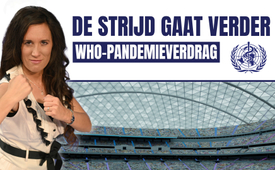 WHO-pandemieverdrag – De strijd gaat verder!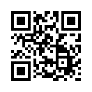 KLA.TV productiemanager Lois Sasek en "Klaus uit Franken" geven de huidige stand van zaken i.v.m. het WHO pandemieverdrag door. Door het grote verzet van de bevolking hebben de machtigen hun plannen moeten terugschroeven. Maar dit mag niet leiden tot passiviteit, want de strijd gaat verder!Maar pas op, nu wordt er achtervolgd! Nu is het tijd voor de achtervolging! De stemming mag niet plaatsvinden tijdens de Algemene Vergadering van de WHO van 27 mei tot 1 juni 2024, maar moet worden uitgesteld! Wie zou een verdrag ondertekenen waarvan de inhoud pas na ondertekening duidelijk moet worden gemaakt? Maar laten we onze aandacht richten op Tedros en zijn WHO-handlangers. We hebben hier de afgelopen maanden een krachtig trommelvuur georganiseerd met alle rechtvaardigheidsstrijders en waarheidlievende mensen over de hele wereld. Want er is noch steeds sprake dat de directeur-generaal op de een of andere manier naar believen wereldwijde pandemieën en lockdowns kan uitroepen... En dit huiveringwekkende WHO-pandemieverdrag, waarover op 27 mei gestemd gaat worden, heeft heel veel opzien gebaard. Wij van Kla.TV hebben dit, ik zeg castratieverdrag, zoals ik het nu noem, waarin de staten, de nationale staten, allemaal worden uitgeschakeld, onder de loep genomen en hebben voor de politici en het volk begrijpelijk vertaald wat dit verdrag woord voor woord betekent. En om alle 194 betrokken landen te bereiken, hebben we precies onderzocht welke talen in welk land worden gesproken en hebben we het vertaald en geproduceerd in totaal 41 talen met de hulp van honderden vrijwilligers. 5 dagen nadat Kla.TV deze uitzending had uitgezonden en de tekst van het WHO-verdrag regel voor regel aan de kaak had gesteld... In die 5 dagen heeft deze uitzending al meer dan een miljoen mensen bereikt. 5 dagen later werd het ontwerp van het WHO-pandemieverdrag gewijzigd op precies die plaatsen die door Kla.TV aan de kaak werden gesteld. Enigszins bijgeschaafd, een beetje verzwakt... Ik zeg: We hebben macht - samen hebben we invloed! En de WHO heeft bijvoorbeeld (hier) het bindende karakter van haar zogenaamde aanbevelingen in het verdrag weer afgezwakt. Dus het hele artikel 13 A, zoals jullie hier kunnen zien, is volledig geannuleerd. Op sommige plaatsen werd het woord niet-bindend snel terug ingevoegd in de tekst van het contract, non-binding. Nu is het er ineens weer in. Er is weer een zin geschrapt zonder vervanging. Dit gaat over de volmacht van Tedros om in bepaalde gevallen een gezondheidsnoodtoestand af te kondigen... En de hele zin over verkeerde informatie en desinformatie, die moet worden bestreden, werd uit het WHO-verdrag geschrapt. Dat is prachtig, maar let op... We zullen nu de kleine lettertjes lezen. Citaat: De verantwoordelijkheid hiervoor wordt overgedragen aan de respectieve lidstaten. Dus ik zeg kijk uit, de octopus laat wat inkt ontsnappen en verstopt zich achter de rots. Hoe dit er in de praktijk uitziet, zien we momenteel in Louisiana en Zwitserland. Of er zijn overwinningen behaald en nu worden er snel achter onze rug pogingen gedaan om dezelfde krankzinnige wetten op nationaal niveau in te voeren, zonder dat dit veel opzien veroorzaakt. In Zwitserland wordt dit bijvoorbeeld geprobeerd via de wet op epidemieën. Je kunt dit bijvoorbeeld nakijken in deze uitzending hier.... Dus, lieve vrienden van heinde en verre! Ik zeg: wij vieren de gedeeltelijke overwinning, zij worden door ons teruggedrongen. Ze moeten reageren – zie je dat ook zo? Ja, dus kunnen we feest vieren, applaus... Maar wees op je hoede, want dat is wat ze willen, wij vieren feest, de kurken knallen en dan gebeurt er iets op de achtergrond dat we niet meer op onze radar hebben. Dus nu is het tijd om de achtervolging in te zetten! De strijd is nu nog niet voorbij! Nu is het zaak om er achteraan te gaan! Maar welke argumenten hebben nog succes? We hadden uitgebreide feitenbladen gemaakt met deze regels, met deze niet-bindende en bindende... Precies de dingen die ze er nu uit hebben gehaald. We maakten briefkaarten, we maakten flyers. En nu is de vraag: Ja, wat kun je nu nog gebruiken? Moeten we nu afwachten en duimen draaien? Wat moeten we nu doen? Er is dus verwarring in het ophelderingskamp... Maar nu, beste vrienden, is het tijd om mei ten volle te benutten om doelgericht er verder op te slaan, maar wel op de juiste plaats! Zijn jullie erbij? Dat betekent dus dat we al het materiaal opnieuw hebben bewerkt en voor jullie voorbereid! Vandaag, slechts een paar minuten geleden, werd het online gezet. En nu geef ik het woord aan Klaus, niet Klaus Schwab, maar onze Klaus uit Franken, en hij is echt geweldig! Klaus, wat zeg je ervan? Klaus:Hallo Lois, hallo, hier is Klaus uit Franken… We moeten ons niet laten verblinden door aanvankelijke successen, want de veronderstelde afzwakking van de WHO-verdragsteksten was zeker een tactische toegeving! Omdat het verzet steeds groter is geworden, moesten ze terugkrabbelen! We moeten onze stem nu des te luider verheffen, want de echte gevaren zijn nog lang niet van de tafel! Ik wil graag heel gecomprimeerd 5 concrete punten samenvatten om dit te verduidelijken: 1) Er mag niet gestemd worden op de Algemene Vergadering van de WHO eind mei! Het is een enorm heen en weer met de teksten van de verdragen. De nieuwste versies werden pas half april gepubliceerd. Dit is veel te laat, want volgens de WHO-voorschriften moet elke verandering minstens 4 maanden voor de stemming worden aangekondigd! De stemming mag niet plaatsvinden tijdens de Algemene Vergadering van de WHO van 27 mei tot 1 juni 2024, maar moet worden uitgesteld! De WHO kan niet eisen dat haar voorschriften worden nageleefd als ze zich er zelf niet aan houdt! 2) de WHO wil zeer belangrijke delen van het verdrag pas na de stemming verduidelijken! Wie zou een verdrag ondertekenen waarvan de inhoud pas na ondertekening duidelijk wordt? De WHO heeft veel belangrijke punten in de verdragsteksten opengelaten en wil deze pas in mei 2026 regelen! Dit laat zien hoe verraderlijk de WHO is! 3) de secretaris-generaal krijgt veel te veel macht! Hij kan bijvoorbeeld de commissie die toezicht op hem moet houden zelf benoemen en ontslaan! Zelfs de minimale democratische normen worden hier niet in acht genomen! Er is geen scheiding der machten enz. 4) Tedros heeft een zeer crimineel verleden! Als minister van Buitenlandse Zaken was Tedros medeverantwoordelijk voor een genocide op etnische groepen in Ethiopië. Kijk eens naar het Tedros-dossier. www.kla.tv/26776 Deze man mag nooit zoveel macht krijgen! 5) Het gaat niet om gezondheid, het gaat om winst! Het is huichelachtig als ons wordt voorgespiegeld alsof deze verdragen gaan over het welzijn en de gezondheid van mensen! Niet-statelijke partners willen meer en meer invloed krijgen via voor een bepaald doel bestemde donaties en Big Pharma nog rijker maken! U ziet, er is nog veel mis! Er is nog steeds een grote noodzaak om te handelen! Daarom de grote vraag: Hoe ziet dit er in de praktijk uit? Hoe kan iedereen een bijdrage leveren? Er is maar één manier om de WHO-plannen voor onze respectievelijke landen te stoppen: Deze route loopt via de gekozen vertegenwoordigers in de bevoegde parlementen! Er is geen andere manier! We leven in een zogenaamde parlementaire democratie. Mensen kunnen hun eigen vertegenwoordigers in het parlement kiezen! Dat is een groot voorrecht in vergelijking met autoritaire regeringsvormen! Daarom: Laten we de kansen die de wet ons geeft benutten en geen ruimte geven aan een machteloosheidgevoel! Stelt u zich dit eens voor: Iedereen die tegen deze plannen is, pakt de telefoon, schrijft een brief of briefkaart, stuurt een e-mail naar het parlementslid voor hun regio... De kwestie zou snel van tafel zijn! Ik ben ervan overtuigd dat we hier veel meer mogelijkheden hebben om invloed uit te oefenen, dan we zelf beseffen! In de regel weten de parlementsleden zelf nauwelijks iets over deze overeenkomsten. Ze zijn aangewezen op ons, dat wij hen speciaal informeren over de bovengenoemde gevaren. Ik geloof zelfs dat de meesten erg dankbaar zijn als we hen nuttige informatie kunnen geven. We hebben twee specifieke hulpmiddelen voor jullie gemaakt: 1) de feitencheck: Deze is up to date en is pas gisteren afgerond in de laatste versie! Het bevat de belangrijkste feiten, zelfs de letterlijke formulering van de laatste ontwerpen. Het zal zeker heel interessant zijn voor politici als iemand ze zwart op wit kan laten zien wat er echt in de overeenkomsten staat en wat er gepland is. De rechtsgeleerde Dr. Beate Sibylle Pfeil heeft deze feitencheck beoordeeld. 2) de briefkaart: Er is een manier waarop iedereen actief kan worden, bijvoorbeeld door een briefkaart naar parlementsleden te sturen. Hier zijn korte voorbeeldteksten voor. Ze bevatten een kort aspect over het gevaar van deze overeenkomsten, waarin de afgevaardigden worden opgeroepen om actie te ondernemen. Iedereen kan hier meedoen zonder veel moeite! Je kunt het actuele feitencheck of de voorbeeldteksten voor briefkaarten gemakkelijk downloaden van de kla.tv pagina onder de wake-up call uitzending www.kla.tv/28769. Ik hoop dat ik u heb kunnen aanmoedigen om uw eerste stappen op het water te zetten. Dan kunnen we het enorme potentieel ontdekken dat in ieder van ons schuilt. Doe mee, want samen kunnen we grootse dingen bereiken! Ik ben klaar! Klaus uit Franken!door Ls.Bronnen:https://healthpolicy-watch.news/wp-content/uploads/2024/04/DRAFT_WHO-Pandemic-Agreement_16-April-2024.pdf

https://apps.who.int/gb/ebwha/pdf_files/WHA58/WHA58_3-en.pdf

Internationale Wake-up call: WHO plant stiekem een geheime staatsgreep in 194 landen! (NL)
www.kla.tv/28769Dit zou u ook kunnen interesseren:

Het dossier Tedros - Wordt de WHO-chef de machtigste man ter wereld? (NL)
https://www.kla.tv/26776

Internationale Wake-up call: WHO plant stiekem een geheime staatsgreep in 194 landen! (NL)
https://www.kla.tv/28769

Philipp Kruse: „STOP – Geen pandemieverdrag zonder afdoende verwerking!“ (DE)
https://www.kla.tv/28944


Kla.TV – Het andere nieuws ... vrij – onafhankelijk – ongecensureerd ...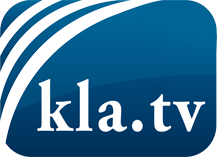 wat de media niet zouden moeten verzwijgen ...zelden gehoord van het volk, voor het volk ...nieuwsupdate elke 3 dagen vanaf 19:45 uur op www.kla.tv/nlHet is de moeite waard om het bij te houden!Gratis abonnement nieuwsbrief 2-wekelijks per E-Mail
verkrijgt u op: www.kla.tv/abo-nlKennisgeving:Tegenstemmen worden helaas steeds weer gecensureerd en onderdrukt. Zolang wij niet volgens de belangen en ideologieën van de kartelmedia journalistiek bedrijven, moeten wij er elk moment op bedacht zijn, dat er voorwendselen zullen worden gezocht om Kla.TV te blokkeren of te benadelen.Verbindt u daarom vandaag nog internetonafhankelijk met het netwerk!
Klickt u hier: www.kla.tv/vernetzung&lang=nlLicence:    Creative Commons-Licentie met naamgeving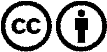 Verspreiding en herbewerking is met naamgeving gewenst! Het materiaal mag echter niet uit de context gehaald gepresenteerd worden.
Met openbaar geld (GEZ, ...) gefinancierde instituties is het gebruik hiervan zonder overleg verboden.Schendingen kunnen strafrechtelijk vervolgd worden.